SHTOJCA 6. Njoftim Publik		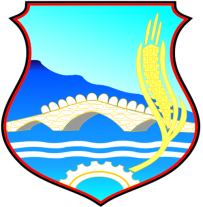 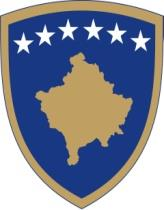 Njoftim Publik – Propozimi për Kushte Ndërtimore për përfundimin e ndërtimitZbatohet për ndërtimet e papërfunduara pa leje nëse: për përfundimin e ndërtimit nevojiten punë ndërtimore shtesë që ndërrojnë shputën ose lartësinë e ndërtimit, dhe nuk ka plan rregullues urban, plan rregullues të hollësishëm ose hartë zonale që përcakton të gjitha kushtet e ndërtimit të nevojshme për parcelën kadastrale në të cilën gjendet ndërtimi për të cilin dorëzohet aplikacioni.Njoftim PublikNë Komunën e _______________ është dorëzuar kërkesë për Kushte Ndërtimore për përfundimin e ndërtimit për parcelën kadastrale __________që ndodhet në ____________________.  Kërkesa përcakton kriteret për përfundimin e ndërtimit _______________________________ [përshkrim i shkurtë i projektit].Komentet lidhur me këtë propozim duhet të dorëzohen deri më _______ [data – .... nga data e njoftimit] në:  _______________________________________________________________ [adresa/email-i i  Komunës]Për plotësim në zyrë  (nga Komuna)Për plotësim në zyrë  (nga Komuna)Numri iReferencës:Data e pranimit:Dokumentet e publikuara: Kushtet Ndërtimore te  propozuara Dokumentet e publikuara: Kushtet Ndërtimore te  propozuara Situacioni i gjere dhe i ngushte sipas projektit konceptual ( format A0) qe përmban informatat ne vijim:Situacioni i gjere dhe i ngushte sipas projektit konceptual ( format A0) qe përmban informatat ne vijim:Destinimi aktual apo i propozuar i shfrytëzimit të tokës:      Destinimi aktual apo i propozuar i shfrytëzimit të tokës:      Vija rregulluese.     m’Vija e ndërtimit.     m”Lartësia e lejuar në proporcion me distancën nga kufijtë e parcelës kadastrale përgjatë rrugës publike     %Lartësia e lejuar në proporcion me distancën nga kufijtë anësor te parcelës.     %Përqindja e sipërfaqes ndërtuese bruto në proporcion me sipërfaqen e parcelës kadastrale. Anash te riformulohet sipas kërkesës per kushte     %Përqindja e sipërfaqes së gjelbëruar bruto në proporcion me sipërfaqen e parcelës kadastrale.     %Përqindja e sipërfaqes bruto banuese në proporcion me sipërfaqen e parcelës kadastrale.     %Përqindja e sipërfaqes së përdorshme nëntokësore në proporcion me sipërfaqen e parcelës kadastrale.     %Numri i hapësirave për vendparkime të automjeteve.Materialet në sipërfaqet e jashtme të ndërtesave të reja:      A ka qasje të pakufizuar në rrugë publike dhe infrastrukturë publike?  Po    Jo     Nuk aplikohet  A ka qasje të pakufizuar në rrugë publike dhe infrastrukturë publike?  Po    Jo     Nuk aplikohet  Shfrytëzimi i propozuar a do të gjenerojë ndotje të mjedisit apo zhurmë më të madhe se sa zona përreth? Po    Jo      Nuk aplikohet     Sqaro:       Shfrytëzimi i propozuar a do të gjenerojë ndotje të mjedisit apo zhurmë më të madhe se sa zona përreth? Po    Jo      Nuk aplikohet     Sqaro:       A është ndonjë nga punët ndërtimore në Zona të Mbrojtura, Zona të Veçanta, ose Zona të të Veçanta të Mbrojtura?           Po   Jo      Nuk aplikohet     Sqaro:       A është ndonjë nga punët ndërtimore në Zona të Mbrojtura, Zona të Veçanta, ose Zona të të Veçanta të Mbrojtura?           Po   Jo      Nuk aplikohet     Sqaro:       